  附件2唐山戏曲文化园空间布局图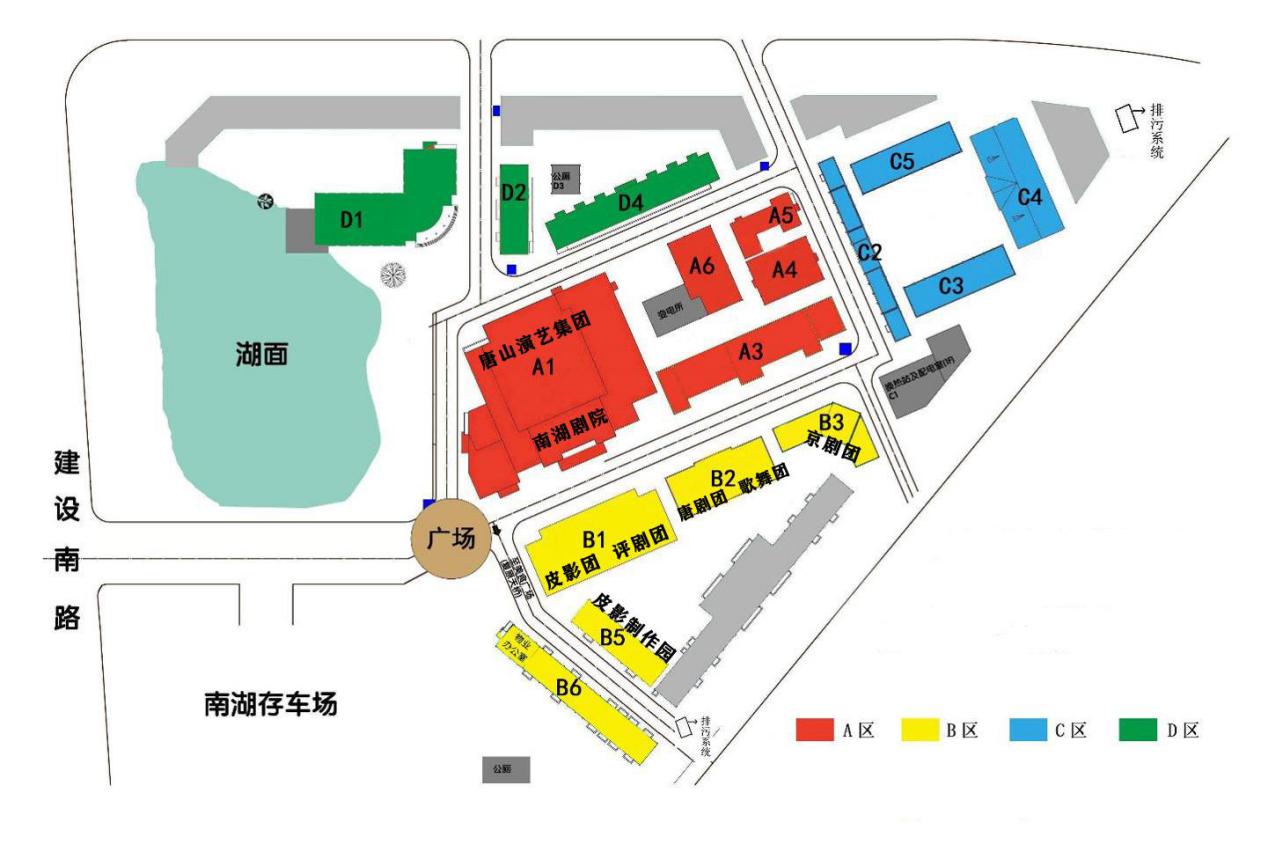 